                              UNIVERSITAS NEGERI YOGYAKARTA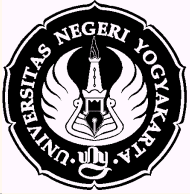                             FAKULTAS ILMU SOSIAL                                                                                                                                                  FRM/FISE/SE/46-01                                                                                                                                                     12 Januari 2009S I L A B U SDESKRIPSI MATA KULIAH Mata Kuliah ini menyiapkan guru dalam tataran praktis, melaksanakan pendeskripsian suatu aspek hingga pengambilan kesimpulan gejala-gejala yang muncul di kehidupan nyata terutama dalam kehidupan di sekolah.  Guru dapat memanfaatkan metode statistik untuk kepentingan sekolah, siswa, dan guru sendiri dengan penyajian data, pengolahan hingga pengambilan kesimpulan tentang data tersebut. STANDAR KOMPETENSI MATA KULIAHDengan mempelajari mata kuliah Statistik,  mahasiswa diharapkan dapat memahami  tentang kegunaan statistik dalam tataran praktis, berdasarkan pemahaman-pemahaman logis, rasional, analitis, sintesis dan evaluatis. Mahasiswa juga diharapkan dapat mengerti dan memahami prosedur kerja menggunakan statistik untuk menyajikan, mengolah data dan mengambil kesimpulan tentang data dengan pendekatan statistik deskriptif, non-parametrik dan parametrik.RENCANA KEGIATANREFERENSI / SUMBER BAHANWajib Sudjana. 1992. Metoda Statistika. Bandung : Tarsito. Zainal Mustafa. 1998. Pengantar Statistik Deskriptif. Yogya : EKONiSIA Fk. Ekonomi UII.Tulus Winarsunu. 2002. Statistik dalam Penelitian Psikologi & Pendidikan. Malang : UMM Press.AnjuranNazir. M.. 1988. Metode Penelitian. Jakarta : Ghalia Indonesia. Siegel. Sidney.  1997. Statistik Non Parametrik Untuk Ilmu-Ilmu Sosial.  : PT Gramedia Pustaka Utama. Saifuddin Azwar. 2001. Metode Penelitian.Yogyakarta : Pustaka Pelajar.EVALUASI     Mengetahui,                                                                         Yogyakarta, Februari, 2010     Kajur/Kaprodi                                                                      Dosen,     Anang Priyanto, M.Hum.				            Pratiwi Wahyu Widiarti, M.Si     NIP. 19580910 198503 1 003				NIP. 19590723 198803 2 001TatapMuka KeKompetensi DasarMateri PokokStrategiPerkuliahanSumber Bahan/ Referensi1Menjelaskan Pengertian dan Peranan Statistika Pengertian dan Peranan StatistikaKuis  & Ja-waban SingkatA-01A-02A-0622.Memahami Data StatistikData StatistikLatihanA-02B-04B-0533.Menganalisis  tentang berbagai Penyajian DataPenyajian DataLatihanA-01A-0244.Menganalisis tentang Distribusi FrekuensiDistribusi FrekuensiLatihanA-01A-02A-035-65.Menganalisis tentang Ukuran Gejala PusatUkuran Gejala PusatPenugasanA-02A-0376.Menganalisis  tentang Pengukuran VariasiPengukuran VariasiPenugasanA-02A-038UJIAN TENGAH SEMESTERUJIAN TENGAH SEMESTERUJIAN TENGAH SEMESTERUJIAN TENGAH SEMESTER9-107. Menganalisis tentang Uji KorelasiAnalisis Uji KorelasiLatihanA-03118. Menganalisis tentang Uji BedaAnalisis Uji BedaLatihanA-0312-139.Menganalisis tentang AnavaAnalisis VarianLatihanA-0314-1510. Menganalisis tentang AnaregAnalisis RegresiLatihanA-0316UJIAN AKHIR SEMESTERUJIAN AKHIR SEMESTERUJIAN AKHIR SEMESTERUJIAN AKHIR SEMESTERNoKomponen EvaluasiBobot (%)1Partisipasi Kuliah102Tugas-Tugas203Ujian Tengah Semester254Ujian Akhir Semester45100